
2021–2022 Request Approval for School Professional Development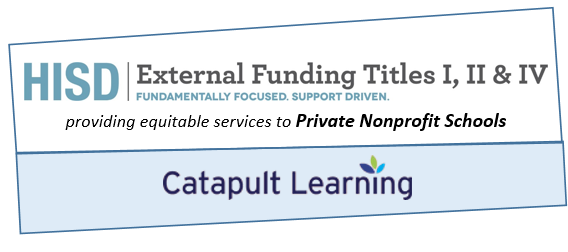 SCHOOL CONTACT INFORMATIONDocumentationEstimated BudgetauthorizationI authorize the use of federal funds to support the professional development activity stated above.  This professional development activity supports the instructional needs of our students and professional development plan of our school. All invoices are to be paid 30 days from the date the invoice is submitted.SIGNATURESSchool Name:Date Requested:Federal Grant Funding Used:Name of Participant:School Position:Participant Email:Participant Phone:Participant Fax:School Phone:School Address:Principal:Date:Location:Conference/Workshop Title:Number and Class of AttendeesDescribe the requested professional development activity based upon the school needs assessment:Describe the requested professional development activity based upon the school needs assessment:Describe the requested professional development activity based upon the school needs assessment:Describe the requested professional development activity based upon the school needs assessment:Include a detailed description of the conference or workshop (announcement, agenda, session topics, etc.).Registration Fee $       Lodging (per diem amount based on GSA rate)$       Mileage for POV (per GSA rate) or Cost for Rented Vehicle (and gas) or Cost for Chartered Vehicle or Airfare$       Meals (per diem amount based on GSA rate) 
*Itemized receipts required for these reimbursements. $       TOTAL REIMBURSEMENT REQUESTED:$       Principal SignatureDatePD Manager SignatureDateApproved             Not Approved             Not Eligible             Not Aligned to Campus Needs AssessmentApproved             Not Approved             Not Eligible             Not Aligned to Campus Needs AssessmentApproved             Not Approved             Not Eligible             Not Aligned to Campus Needs AssessmentApproved             Not Approved             Not Eligible             Not Aligned to Campus Needs Assessment